Conjunto A (Ratón; en orden):Conjunto B (Gallina; en orden):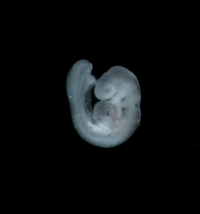 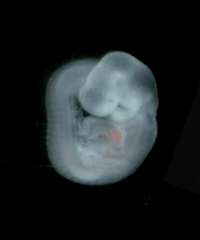 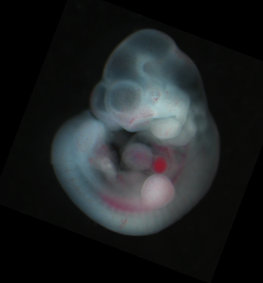 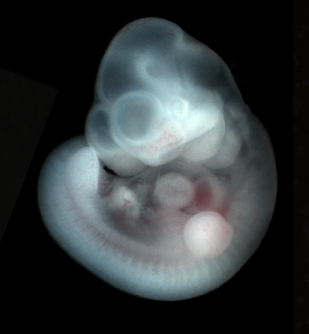 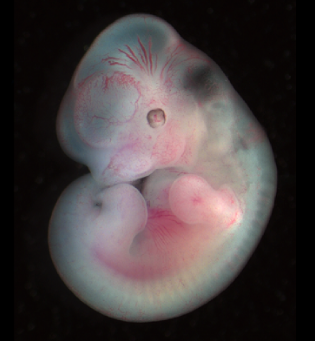 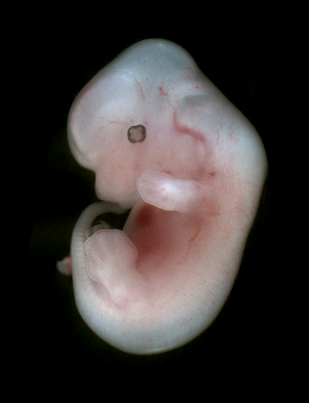 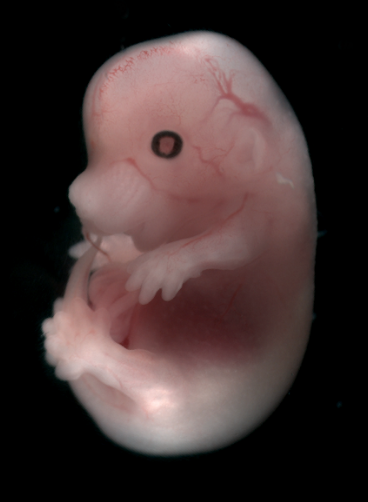 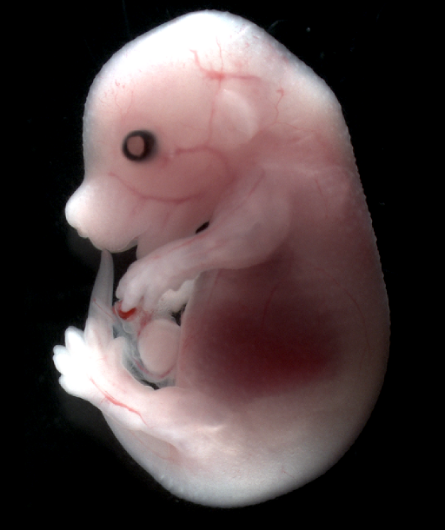 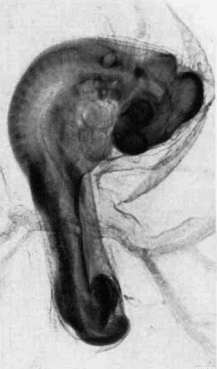 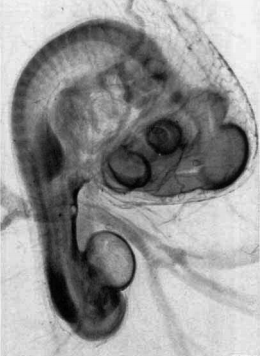 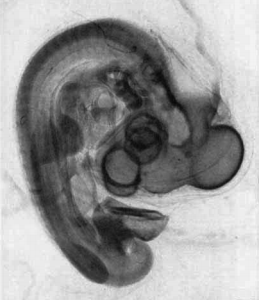 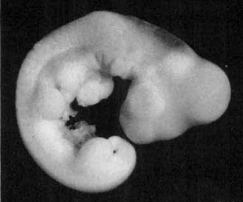 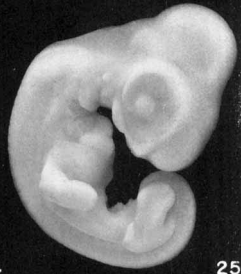 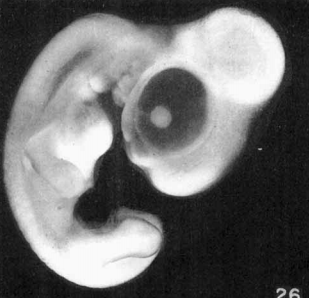 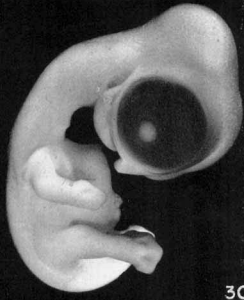 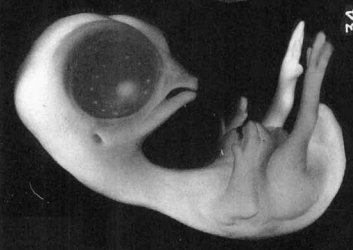 